2015年8月第1周国际硫大事清单一、要闻概览1．阿联酋Adnoc将8月份硫磺报价提升5美元至155美元/吨fob。2．Tasweeq按照惯例发布了3万吨颗粒硫磺的标购。3．中国买家开始以160美元/吨cfr的价格寻货，贸易商报价在165美元/吨cfr。4．印度FACT发布了一单1.5-2.5万吨硫磺的标购，将在8月10日关闭。5．巴西Vale公司已达成两船9月的硫磺订单。6． 墨西哥Fertinal从加拿大购买了5.5万吨颗粒硫磺，价格在153-154美元/吨fob。二、价格指数注释：^ 负价格* 运量小于1万吨**修正数值三、市场预测不确定四、市场分析中国买家购买意愿不足，本周中国市场没有新的进口订单。部分观点认为，买家的冷清态度将使价格继续下滑，但也有观点认为，新的一轮硫磺采购即将开始，价格将会回升。目前买卖双方报价相差10美元左右，港口库存比上周增加了15万吨左右。印度和澳大利亚的买家态度较为冷清，此外，Foskor工厂暂未开工，南非短期内也不会进入市场。五、硫磺买方市场1.埃及一船来自意大利的硫磺以146-148美元/吨cfr的价格销往埃及。2.摩洛哥OCP三季度硫磺合同价格基本敲定，来自西班牙、前苏联地区和中东地区的硫磺价格在132-149美元/吨cfr。3.南非南非6月进口硫磺7.1634万吨，同比上升1%；上半年累计进口硫磺23.0243万吨，同比下降33%。4.突尼斯与前苏联地区供应商的三季度硫磺合同价格在147-149美元/吨cfr。5.中国颗粒硫磺价格依旧没有变化，但同时也没有新的交易出现。港口库存上升至110万吨，比上周上升了10%，港口库存的上升，也证明买家对当前的硫磺价格较为冷清的态度。万州港硫磺价格从1250元/吨下降至1200元/吨，达州港的硫磺价格也下降了30元至1190元/吨。6.印度FACT发布了一项1.5-2.5万吨9月份硫磺的标购，将在8月10日关闭。Reliance提升了硫磺价格具体如下：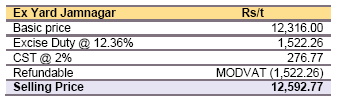 这一价格折合成美元在196.76美元/吨。印度6月进口硫磺5.4634万吨，同比上升7%；上半年进口硫磺52.1632万吨，同比下降12%。7.澳大利亚澳大利亚6月进口硫磺8.12万吨，其中8.075万吨来自加拿大；1-6月累计进口硫磺45.8万吨，同比下降10%。8.巴西Vale购买了两船硫磺，将在8月末至9月初装运，价格都在153美元/吨cfr，其中一船来自美国。六、硫磺卖方市场1.哈萨克斯坦哈萨克斯坦6月出口硫磺35.3574万吨，同比上升13%；上半年累计出口硫磺171万吨，同比下降5%。具体如下：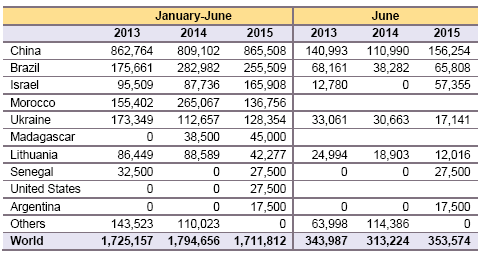 2.俄罗斯与以色列、摩洛哥和突尼斯的合同谈判达成协议，颗粒硫磺价格在149美元/吨cfr，块粉硫磺较颗粒硫磺低10美元/吨。3.卡塔尔Tasweeq发布了一项3万吨颗粒硫磺的标购，将在9月份装运。4.阿联酋Adnoc将其8月份硫磺报价提升了5美元至155美元/吨fob。5.沙特Saudi Aramco正在出售一船9月的现货硫磺，价格在150-152美元/吨fob。6.日本日本6月出口硫磺11.6738万吨，同比上升46%；上半年累计出口硫磺61.3353万吨，同比上升1%。具体如下：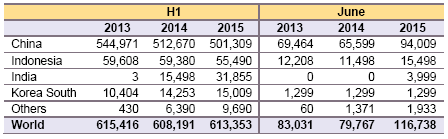 7.加拿大加拿大上半年出口硫磺125.7万吨，同比下降0.15%。具体如下：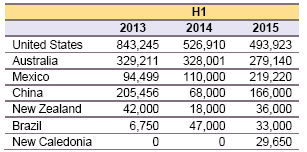 8.美国美国上半年出口硫磺83.6501万吨，同比下降22%。具体如下：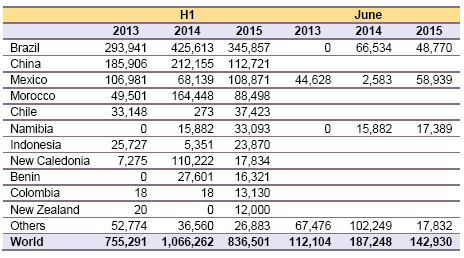 七、运价指数八、农业/农作物1.粮食期货硫磺价格指数（美元）硫磺价格指数（美元）硫磺价格指数（美元）硫磺价格指数（美元）硫磺价格指数（美元）8月6日7月30日7月23日固体地中海（含北非）cfr 120-149 120-153 120-153地中海（北非小单贸易）cfr128-148128-141128-141地中海（其他市场小单贸易）cfr 120-153 120-153 120-153北非合同价cfr 132-149 132-152 132-152地中海小单贸易fob 100-121 100-128 100-128中国cfr 142-165 142-169 145-169印度cfr 168-178 168-178 168-178巴西cfr 153-167 155-167 155-167温哥华港合同fob 142-154 145-152 145-152温哥华港现货fob 142-154 145-152 145-152加利福尼亚fob 140-145 140-145 140-145中东fob 132-155 135-155 135-156中东合同fob 132-142 135-142 135-142中东现货fob 151-155 151-155 150-156卡塔尔Tasweeq fob151149-151149Saudi Aramco fob 152 144-152 144-152中东fob（Adnoc公司） 155  150  150 液体西北欧cpt 192-214   192-214   192-214  卢比荷交货价153-171  153-171  153-171  Tampa港交货价/佛罗里达中部 137  137  137 休斯敦cfr120120120 120 120 120Alberta铁路货运 -  -  - 运费指数（美元/吨）运费指数（美元/吨）运费指数（美元/吨）运费指数（美元/吨）运费指数（美元/吨）路线吨位8月6日7月30日7月23日Jubail-印度中西部1.5-2万吨货轮15-1615-1615-16中东-印度中东部2-3万吨货轮12-1312-1312-13中东-中国3.5万吨货轮13-1513-1513-15Jubail-摩洛哥3.5万吨货轮15-1615-1615-16温哥华-中国5-6万吨货轮15-1715-1713-14日期波罗的海好望角型船运价指数波罗的海巴拿马型船运价指数波罗的海超灵便型船运价指数波罗的海小灵便型船运价指数波罗的海干散货船运价指数7月31日2209102389942311318月3日2308100690042411518月4日2512100189942512008月5日2604100590142712228月6日251410139044321201芝加哥期货交易所粮食价格（单位：美分/蒲式耳）芝加哥期货交易所粮食价格（单位：美分/蒲式耳）芝加哥期货交易所粮食价格（单位：美分/蒲式耳）芝加哥期货交易所粮食价格（单位：美分/蒲式耳）芝加哥期货交易所粮食价格（单位：美分/蒲式耳）芝加哥期货交易所粮食价格（单位：美分/蒲式耳）产品2015年3季度周价调整2015年4季度2016年1季度2014年7月玉米372.6+5.0383.2394.4363.2小麦489.4-5.8509.6523.2568.0大豆991.6+8.6962.6953.21096.4粗米1154.034.01180.01208.01262.5